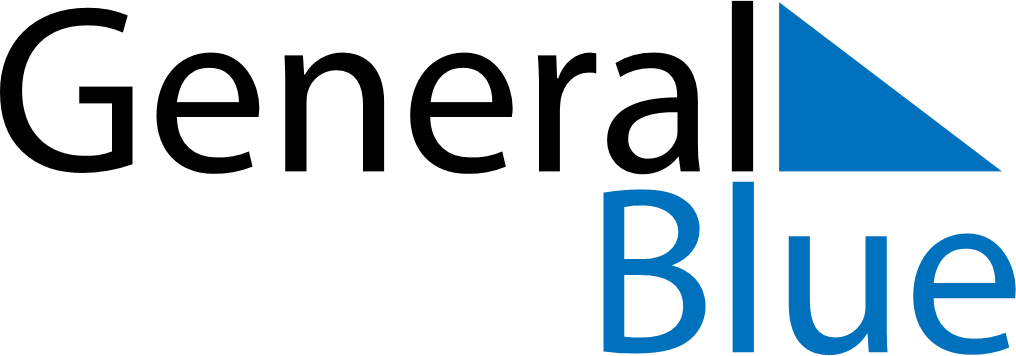 September 2019September 2019September 2019ArmeniaArmeniaMondayTuesdayWednesdayThursdayFridaySaturdaySunday1Knowledge, Literacy and Education Day2345678910111213141516171819202122Independence Day2324252627282930